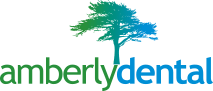 $1,000 Cash ScholarshipDr. Timothy Vacek practices dentistry in Waverly, NE. Dr. Vacek is an advocate for higher education and giving back to the community of Waverly, as well as the surrounding communities we serve. We are happy to sponsor a $1,000 cash scholarship available to local high school seniors.This scholarship is available to high school seniors graduating with the class of 2022.  This scholarship application form and a portrait photo must be dropped off at our office or e-mailed to amberlydental1@gmail.com no later than February 1, 2022.  See general instructions below for additional information about completing this application.General Instructions to ApplicantMake a copy of the blank application form and complete a draft copy first.Return a typed or neatly printed application in addition to a portrait photo to our office or e-mailed to amberlydental1@gmail.com by the deadline due date.Dr. Vacek and his team will review applications and ten finalists will be selected.  Those finalists will be notified and the finalists’ photos in addition to a brief bio will be posted on our office Facebook page for voting.  Voting will be open to the public from March 1, 2022, until April 1, 2022.  (This gives your friends and family a chance to vote for you!)Personal InformationFull name of applicant____________________ Nickname______________Phone Number________________ E-mail Address___________________Home address________________________________________________City__________________ State______ Zip________________Tell us a little about you (what do you like to do in your free time, interesting facts, do you have pets, tell us a joke!  We want to get to know who you are!)________________________________________________________________________________________________________________________________________________________________________________________________________________________________________________________________________________________________________________________________________________________________________________________________________________________________________________________________________________________________________________________________________________________________________________EducationWhich school are you currently attending and will graduate from.______________________________________________________________________What course of study would you like to pursue and why did you choose this field?____________________________________________________________________________________________________________________________________________What future business or career do you plan to pursue after college/ trade school?____________________________________________________________________________________________________________________________________________What college(s) or trade school(s) would you like to attend and why?__________________________________________________________________________________________________________________________________________________________________________________________________________________List academic awards, achievements and dates.________________________________________________________________________________________________________________________________________________________________________________________________________________________________________________________________________________________List participation in athletic activities or extracurricular activities.________________________________________________________________________________________________________________________________________________________________________________________________________________________________________________________________________________________List participation in community service, volunteer work, etc.________________________________________________________________________________________________________________________________________________________________________________________________________________________________________________________________________________________Why do you deserve this scholarship?____________________________________________________________________________________________________________________________________________________________________________________________________________________________________________________________________________________________________________________________________________________________________________________________________________________________________________________________________________________________________________________________________________________________________________________________________________________________________________________________________________________________________________________________________________________________________________________________________________________________________________________________________________________________________________________________________________________________________________________________________________________Signature of applicant________________________________________________Date__________________